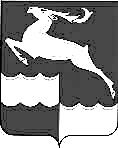 АДМИНИСТРАЦИЯ КЕЖЕМСКОГО РАЙОНАКРАСНОЯРСКОГО КРАЯПОСТАНОВЛЕНИЕ15.10.2021					    № 667-п			                   г. КодинскО внесении изменения в постановление Администрации Кежемского района от 20.01.2021 № 16-п «Об утверждении муниципального задания на 2021 год и на плановый период 2022 и 2023 годов, нормативных затрат на оказания муниципальных услуг, оказываемых Муниципальным бюджетным учреждением «Спортивная школа по биатлону Кежемского района»»В соответствии с постановлением Администрации Кежемского района от 11.11.2015 № 1034-п «Об утверждении Порядка и условий формирования муниципального задания в отношении районных муниципальных учреждений и финансового обеспечения выполнения муниципального задания», руководствуясь ст.ст.17, 18, 30.3,30.2 Устава Кежемского района, ПОСТАНОВЛЯЮ:Внести в постановление Администрации Кежемского района от 20.01.2021 № 16-п «Об утверждении муниципального задания на 2021 год и на плановый период 2022 и 2023 годов, нормативных затрат на оказания муниципальных услуг, оказываемых Муниципальным бюджетным учреждением «Спортивная школа по биатлону Кежемского района»»следующие изменения:В приложении 1 к постановлению:1.1.1 в Части 1 в Разделе1:1.1.1.1 в пункте 3.1. в столбце 1:- слова «926200О.99.0.БВ27АА15001» заменить словами«931900О.99.0.БВ27АА15001»;- слова «926200О.99.0.БВ27АА16001» заменить словами «931900О.99.0.БВ27АА16001».1.1.2 в пункте 3.2.:1.1.2.1 в столбце 1:- слова «926200О.99.0.БВ27АА15001» заменить словами«931900О.99.0.БВ27АА15001»;- слова «926200О.99.0.БВ27АА16001» заменить словами «931900О.99.0.БВ27АА16001»;1.1.2.2 в столбце 7:- цифру «47» заменить цифрой «66»;- цифру «47» заменить цифрой «36».1.1.3 в Части 2 в Разделе 1:1.1.3.1 в пункте 3.1. в столбце 1:- слова «Р.03.1.0020.0002.001» заменить словами «931000.Р.27.1.Р0200003000»;1.1.3.2 в пункте 3.2. в столбце 1:- слова «Р.03.1.0020.0002.001» заменить словами «931000.Р.27.1.Р0200003000».1.2. Приложение 2 к постановлению изложить в новой редакции согласно приложению 1 к настоящему постановлению.1.3 Приложение 3 к постановлению изложить в новой редакции согласно приложению 2 к настоящему постановлению.1.4. Приложение 4 к постановлению изложить в новой редакции согласно приложению 3 к настоящему постановлению.1.5. Приложение 5 к постановлению изложить в новой редакции согласно приложению 4 к настоящему постановлению.2. Постановление вступает в силу со дня подписания и распространяет свое действие на правоотношения, возникшие с 01.09.2020 года.Исполняющий полномочия Главы района                     О.И.ЗиновьевПриложение 1к постановлению Администрации районаот 00.00.2021 № 0000-пМУНИЦИПАЛЬНОЕ ЗАДАНИЕна 2021 год и на плановый период 2022 и 2023 годовЧасть 1. Сведения об оказываемых муниципальных услугахРаздел  13. Показатели, характеризующие объем и (или) качество муниципальной услуги:3.1. Показатели, характеризующие качество муниципальной услуги:3.2. Показатели, характеризующие объем муниципальной услуги:4. Нормативные правовые акты, устанавливающие размер платы (цену, тариф) либо порядок ее (его) установления5. Порядок оказания муниципальной услуги5.1. Нормативные правовые акты, регулирующие порядок оказания муниципальной услугиЗакон от 01.01.2014 №329-ФЗ « О физической культуре и спорте в Российской Федерации »5.2. Порядок информирования потенциальных потребителей муниципальной услуги:Часть 2. Сведения о выполняемых работахРаздел 13. Показатели, характеризующие объем и (или) качество работы:3.1. Показатели, характеризующие качество работы:3.2. Показатели, характеризующие объем работы:Часть 3. Прочие сведения о муниципальном задании1. Основания для досрочного прекращения выполнения муниципального задания:Ликвидация учреждения;Реорганизация учреждения;Перераспределение полномочий, повлекшее за собой исключение из компетенции учреждения полномочий по оказанию муниципальной  услуги; Исключение муниципальной  услуги из общероссийских базовых (отраслевых)  и региональных перечней  муниципальных услуг (работ);Иные предусмотренные правовыми актами случаи, влекущие за собой невозможность оказания муниципальной услуги, не устранимую в краткосрочной перспективе.2. Иная информация, необходимая для выполнения (контроля за выполнением) муниципального задания:По запросу Учредителя  учреждение представляет отчет о фактических расходах, копии первичных документов и иную информацию, подтверждающую выполнение муниципального задания3. Порядок контроля за выполнением муниципального задания:4. Требования к отчетности о выполнении муниципального задания:4.1. Форма отчета об исполнении муниципального задания 4.2. Периодичность и сроки предоставления отчетов о выполнении муниципального заданияЕжеквартальный отчет предоставляется до 20 числа месяца, следующего за отчётным кварталом;Годовой отчет предоставляется до 20 января текущего финансового года за отчётный финансовый год.4.3. Иные требования к отечности о выполнении муниципального заданияПредставление пояснительной записки к отчету об исполнении муниципального  задания с прогнозом достижения годовых  значений показателей качества и объема оказания муниципальной услуги;Представление детальной информации о состоянии кредиторской задолженности, в том числе просроченной.5. Иная информация, необходимая для исполнения (контроля за исполнением) муниципального заданияПриложение 2к постановлению Администрации районаот 00.00.2021 № 0000-пЗначения натуральных норм, необходимых для определения базовых нормативов затрат на оказание муниципальных услуг, выраженных в натуральных показателях Муниципального бюджетного учреждения «Спортивная школа по биатлону Кежемского района» на 2021 годПриложение 3к постановлению Администрации районаот 00.00.2021 № 0000-пБазовый норматив затратна оказание муниципальных услуг Муниципального бюджетного учреждения «Спортивная школа по биатлону Кежемского района» на 2021 годПриложение 4к постановлению Администрации районаот 00.00.2021 № 0000-пРасчетнормативных затрат на выполнение единицы объема работ Муниципального бюджетного учреждения «Спортивная школа по биатлону Кежемского района» на 2021 годПриложение 5к постановлению Администрации районаот 00.00.2021 № 0000-пРасчетфинансового обеспечения выполнения муниципального задания Муниципального бюджетного учреждения «Спортивная школа по биатлону Кежемского района» на 2021 годНаименование районного муниципального учреждения (обособленного подразделения)Муниципальное бюджетное учреждение "Спортивная школа по биатлону Кежемского района"КодыНаименование районного муниципального учреждения (обособленного подразделения)Муниципальное бюджетное учреждение "Спортивная школа по биатлону Кежемского района"Форма по ОКУД0506001Наименование районного муниципального учреждения (обособленного подразделения)Муниципальное бюджетное учреждение "Спортивная школа по биатлону Кежемского района"Дата01.01.2021Виды деятельности районного муниципального учреждения (обособленного подразделения)Деятельность в области спорта прочаяпо сводному рееструВиды деятельности районного муниципального учреждения (обособленного подразделения)Деятельность в области спорта прочаяПо ОКВЭД93.191. Наименование муниципальной услугиКод базовой услуги или работыБВ27Спортивная подготовка по олимпийским видам спортаКод базовой услуги или работыБВ272. Категории потребителей муниципальной услуги2. Категории потребителей муниципальной услуги2. Категории потребителей муниципальной услугиФизические лица Физические лица Физические лица Уникальный номер реестровой записиПоказатель, характеризующий содержание муниципальной услугиПоказатель, характеризующий условия (формы) оказания муниципальной услугиПоказатель качества муниципальной услугиПоказатель качества муниципальной услугиПоказатель качества муниципальной услугиЗначение показателя качества муниципальной услугиЗначение показателя качества муниципальной услугиЗначение показателя качества муниципальной услугиУникальный номер реестровой записинаименование показателянаименование показателяНаименование показателяЕд. изменения по ОКЕИЕд. изменения по ОКЕИ2021 год (очередной финансовый год)2022 год
(1-й год планового периода)2023год
(2-й год планового периода)Уникальный номер реестровой записинаименование показателянаименование показателяНаименование показателянаименованиекод2021 год (очередной финансовый год)2022 год
(1-й год планового периода)2023год
(2-й год планового периода)123456789931900О.99.0.БВ27АА15001БиатлонЭтап начальной подготовкиДоля лиц, прошедших спортивную подготовку на этапе начальной подготовки и зачисленных на тренировочный этап (этап спортивной специализации)%7441266931900О.99.0.БВ27АА16001БиатлонТренировочный этап (этап спортивной специализации)Доля лиц, прошедших спортивную подготовку на тренировочном этапе (этапе спортивной специализации) и зачисленных на этап совершенствования спортивного мастерства %744000Уникальный номер реестровой записиПоказатель, характеризующий содержание муниципальной услугиПоказатель, характеризующий условия (формы) оказания муниципальной услугиПоказатель объема муниципальной услугиПоказатель объема муниципальной услугиПоказатель объема муниципальной услугиЗначение показателя объема муниципальной услугиЗначение показателя объема муниципальной услугиЗначение показателя объема муниципальной услугиСреднегодовой размер платы (цена, тариф)Среднегодовой размер платы (цена, тариф)Среднегодовой размер платы (цена, тариф)Уникальный номер реестровой записинаименование показателянаименование показателянаименование показателяЕд. изменения по ОКЕИЕд. изменения по ОКЕИ2021 год (очередной финансовый год)2022 год
(1-й год планового периода)2023 год
(2-й год планового периода)2021 год (очередной финансовый год)2022 год
(1-й год планового периода)2023 год
(2-й год планового периода)Уникальный номер реестровой записинаименование показателянаименование показателянаименование показателянаименованиекод2021 год (очередной финансовый год)2022 год
(1-й год планового периода)2023 год
(2-й год планового периода)2021 год (очередной финансовый год)2022 год
(1-й год планового периода)2023 год
(2-й год планового периода)123456789101112931900О.99.0.БВ27АА15001БиатлонЭтап начальной подготовкиЧисло лиц проходящих спортивную подготовку на этапе начальной подготовкичеловек792664848---931900О.99.0.БВ27АА16001БиатлонТренировочный этап (этап спортивной специализации)Число лиц проходящих спортивную подготовку на тренировочном этапе  человек792364646---Нормативный правовой актНормативный правовой актНормативный правовой актНормативный правовой актНормативный правовой актВидПринявший органДатаНомерНаименование12345-----Способ информированияСостав размещаемой информацииЧастота обновления информации123Информационный стендИнформация о графике работы, наименовании и местонахождении учрежденияПо мере необходимостиТелефонная связьИнформация о предоставлении муниципальной услугиРабочие дни ежедневно с 9.00 до 18.00 (13.00-14.00 обед)Электронная почтаИнформация о предоставлении муниципальной услугиЕжедневноОфициальный сайт СШ, официальный сайт bus.gov.ru, СМИУсловия приема в СШ, нормативная документацияПо мере необходимости1. Наименование работыКод базовой услуги или работыР.03.1.0020Организация мероприятий по подготовке спортивных сборных командКод базовой услуги или работыР.03.1.00202. Категории потребителей работы2. Категории потребителей работы2. Категории потребителей работыВ интересах обществаВ интересах обществаВ интересах обществаУникальный номер реестровой записиПоказатель, характеризующий содержание работы (по справочникам)Показатель, характеризующий условия (формы) выполнения работы (по справочникам)Показатель качества работыПоказатель качества работыПоказатель качества работыЗначение показателя качества работыЗначение показателя качества работыЗначение показателя качества работыУникальный номер реестровой записиПоказатель, характеризующий содержание работы (по справочникам)Показатель, характеризующий условия (формы) выполнения работы (по справочникам)Наименование показателяЕд. изменения по ОКЕИЕд. изменения по ОКЕИ2021 год (очередной финансовый год)2022 год
(1-й год планового периода)2023 год
(2-й год планового периода)Уникальный номер реестровой записинаименование показателянаименование показателяНаименование показателяНаименованиекод2021 год (очередной финансовый год)2022 год
(1-й год планового периода)2023 год
(2-й год планового периода)123456789931000.Р.27.1.Р02000030001. Удельный вес спортсменов принявших участие в официальных спортивных соревнованиях,  в их общей численности (Процент)      Процент7445075100Уникальный номер реестровой записиПоказатель, характеризующий содержание работы (по справочникам)Показатель, характеризующий условия (формы) выполнения работы (по справочникам)Показатель объема работыПоказатель объема работыПоказатель объема работыПоказатель объема работыЗначение показателя объема муниципальной работыЗначение показателя объема муниципальной работыЗначение показателя объема муниципальной работыУникальный номер реестровой записинаименование показателя наименование показателяНаименование показателяЕд. изменения по ОКЕИЕд. изменения по ОКЕИОписание работы2021 год (очередной финансовый год)2022 год
(1-й год планового периода)2023год
(2-й год планового периода)Уникальный номер реестровой записинаименование показателя наименование показателяНаименование показателянаименованиекодОписание работы2021 год (очередной финансовый год)2022 год
(1-й год планового периода)2023год
(2-й год планового периода)12345678910931000.Р.27.1.Р0200003000Количество мероприятий Штука796333Форма контроляПериодичностьОрганы исполнительной власти Кежемского района, осуществляющие контроль за оказанием муниципальной услуги123Контроль в виде выездной проверкиПо мере необходимости (в случае поступления жалоб потребителей, требования правоохранительных органов)Администрация Кежемского районаКонтроль в форме камеральной проверки отчетности.По мере поступления отчетности о выполнении муниципального заданияАдминистрация Кежемского районаНаименование
учреждения, оказывающего услугу (выполняющего работу)Наименование оказываемой  услуги 
(выполняемой работы)Вариант оказания (выполнения)Показатель 
(качества, объема)Наименование показателяЕдиница измеренияЗначение, утвержденное в муниципальном задании на отчетный финансовый годФактическое значение за отчетный финансовый годОценка выполнения районным муниципальным учреждением муниципального задания по каждому показателюСводная оценка выполнения районными муниципальными учреждениями муниципального задания по показателям (качества, объема)Причины отклонения значений от запланированныхИсточник информации о фактическом значении показателяОценка итоговаяУслугаПоказатель качества УслугаРаботаПоказатель качестваРаботаНаименование муниципальной услугиУникальный номер реестровой записиНаименование натуральной нормыЕдиница измерения натуральной нормыЗначение натуральной нормы12345Спортивная подготовка по олимпийским видам спорта (этап начальной подготовки)931900О.99.0.БВ27АА150011. Натуральные нормы, непосредственно связанные с оказанием муниципальной услуги1. Натуральные нормы, непосредственно связанные с оказанием муниципальной услуги1. Натуральные нормы, непосредственно связанные с оказанием муниципальной услугиСпортивная подготовка по олимпийским видам спорта (этап начальной подготовки)931900О.99.0.БВ27АА150011.1. Работники, непосредственно связанные с оказанием муниципальной услуги1.1. Работники, непосредственно связанные с оказанием муниципальной услуги1.1. Работники, непосредственно связанные с оказанием муниципальной услугиСпортивная подготовка по олимпийским видам спорта (этап начальной подготовки)931900О.99.0.БВ27АА15001основной персоналшт.ед5,99Спортивная подготовка по олимпийским видам спорта (этап начальной подготовки)931900О.99.0.БВ27АА150011.2. Материальные запасы и особо ценное движимое имущество, потребляемые (используемые) в процессе оказания муниципальной услуги1.2. Материальные запасы и особо ценное движимое имущество, потребляемые (используемые) в процессе оказания муниципальной услуги1.2. Материальные запасы и особо ценное движимое имущество, потребляемые (используемые) в процессе оказания муниципальной услугиСпортивная подготовка по олимпийским видам спорта (этап начальной подготовки)931900О.99.0.БВ27АА15001Пульки, парафин, графит и пр.0,63Спортивная подготовка по олимпийским видам спорта (этап начальной подготовки)931900О.99.0.БВ27АА150011.3. Иные натуральные нормы, непосредственно используемые в процессе оказания муниципальной услуги1.3. Иные натуральные нормы, непосредственно используемые в процессе оказания муниципальной услуги1.3. Иные натуральные нормы, непосредственно используемые в процессе оказания муниципальной услугиСпортивная подготовка по олимпийским видам спорта (этап начальной подготовки)931900О.99.0.БВ27АА15001Оплата за проезд, проживание и найм в командировках ВР 113выплата0,63Спортивная подготовка по олимпийским видам спорта (этап начальной подготовки)931900О.99.0.БВ27АА150012. Натуральные нормы на общехозяйственные нужды2. Натуральные нормы на общехозяйственные нужды2. Натуральные нормы на общехозяйственные нуждыСпортивная подготовка по олимпийским видам спорта (этап начальной подготовки)931900О.99.0.БВ27АА150012.1. Коммунальные услуги2.1. Коммунальные услуги2.1. Коммунальные услугиСпортивная подготовка по олимпийским видам спорта (этап начальной подготовки)931900О.99.0.БВ27АА15001теплоэнергия458,01Спортивная подготовка по олимпийским видам спорта (этап начальной подготовки)931900О.99.0.БВ27АА15001электроэнергия17,97Спортивная подготовка по олимпийским видам спорта (этап начальной подготовки)931900О.99.0.БВ27АА15001горячая вода1,89Спортивная подготовка по олимпийским видам спорта (этап начальной подготовки)931900О.99.0.БВ27АА15001холодная вода9,64Спортивная подготовка по олимпийским видам спорта (этап начальной подготовки)931900О.99.0.БВ27АА15001водоотведение6,30тко7,562.2. Содержание объектов недвижимого имущества, необходимого для выполнения муниципального задания2.2. Содержание объектов недвижимого имущества, необходимого для выполнения муниципального задания2.2. Содержание объектов недвижимого имущества, необходимого для выполнения муниципального заданиятекущий и капитальный ремонт зданий и сооруженийдоговор0,63содержание общего имущества договор0,632.3. Содержание объектов особо ценного движимого имущества, необходимого для выполнения муниципального задания2.3. Содержание объектов особо ценного движимого имущества, необходимого для выполнения муниципального задания2.3. Содержание объектов особо ценного движимого имущества, необходимого для выполнения муниципального задания2.4. Услуги связи2.4. Услуги связи2.4. Услуги связиабонентская платадоговор0,63сотовая связьдоговор0,63интернетдоговор0,632.5.  Транспортные услуги2.5.  Транспортные услуги2.5.  Транспортные услугидоставка спортсменов общественным транспортомдоговор0,632.6. Работники, которые не принимают непосредственного участия в оказании муниципальной услуги2.6. Работники, которые не принимают непосредственного участия в оказании муниципальной услуги2.6. Работники, которые не принимают непосредственного участия в оказании муниципальной услугируководителишт.ед1,89обслуживающий персоналшт.ед1,102.7. Прочие общехозяйственные нужды2.7. Прочие общехозяйственные нужды2.7. Прочие общехозяйственные нуждыкомпенсация расходов проезда в отпусквыплата0,63Суточныевыплата0,63обучениедоговор0,63питание проживание спортсменовдоговор0,63Охрана КХОвыплата0,63техобслуживание  веб сайтадоговор0,63Налогидоговор0,63Канцтовары и хозтоварыдоговор0,63расходные материалы договор0,63Спортивная подготовка по олимпийским видам спорта (тренировочный этап)931900О.99.0.БВ27АА160011. Натуральные нормы, непосредственно связанные с оказанием муниципальной услуги1. Натуральные нормы, непосредственно связанные с оказанием муниципальной услуги1. Натуральные нормы, непосредственно связанные с оказанием муниципальной услугиСпортивная подготовка по олимпийским видам спорта (тренировочный этап)931900О.99.0.БВ27АА160011.1. Работники, непосредственно связанные с оказанием муниципальной услуги1.1. Работники, непосредственно связанные с оказанием муниципальной услуги1.1. Работники, непосредственно связанные с оказанием муниципальной услугиСпортивная подготовка по олимпийским видам спорта (тренировочный этап)931900О.99.0.БВ27АА16001основной персоналшт.ед3,23Спортивная подготовка по олимпийским видам спорта (тренировочный этап)931900О.99.0.БВ27АА160011.2. Материальные запасы и особо ценное движимое имущество, потребляемые (используемые) в процессе оказания муниципальной услуги1.2. Материальные запасы и особо ценное движимое имущество, потребляемые (используемые) в процессе оказания муниципальной услуги1.2. Материальные запасы и особо ценное движимое имущество, потребляемые (используемые) в процессе оказания муниципальной услугиСпортивная подготовка по олимпийским видам спорта (тренировочный этап)931900О.99.0.БВ27АА16001Пульки, парафин, графит и пр.0,34Спортивная подготовка по олимпийским видам спорта (тренировочный этап)931900О.99.0.БВ27АА160011.3. Иные натуральные нормы, непосредственно используемые в процессе оказания муниципальной услуги1.3. Иные натуральные нормы, непосредственно используемые в процессе оказания муниципальной услуги1.3. Иные натуральные нормы, непосредственно используемые в процессе оказания муниципальной услугиСпортивная подготовка по олимпийским видам спорта (тренировочный этап)931900О.99.0.БВ27АА16001выплаты персоналу при направлении в командировкувыплата0,34Спортивная подготовка по олимпийским видам спорта (тренировочный этап)931900О.99.0.БВ27АА160012. Натуральные нормы на общехозяйственные нужды2. Натуральные нормы на общехозяйственные нужды2. Натуральные нормы на общехозяйственные нуждыСпортивная подготовка по олимпийским видам спорта (тренировочный этап)931900О.99.0.БВ27АА160012.1. Коммунальные услуги2.1. Коммунальные услуги2.1. Коммунальные услугиСпортивная подготовка по олимпийским видам спорта (тренировочный этап)931900О.99.0.БВ27АА16001теплоэнергия247,18Спортивная подготовка по олимпийским видам спорта (тренировочный этап)931900О.99.0.БВ27АА16001электроэнергия9,70Спортивная подготовка по олимпийским видам спорта (тренировочный этап)931900О.99.0.БВ27АА16001горячая вода1,02Спортивная подготовка по олимпийским видам спорта (тренировочный этап)931900О.99.0.БВ27АА16001холодная вода5,20Спортивная подготовка по олимпийским видам спорта (тренировочный этап)931900О.99.0.БВ27АА16001водоотведение3,40ТКО4,082.2. Содержание объектов недвижимого имущества, необходимого для выполнения муниципального задания2.2. Содержание объектов недвижимого имущества, необходимого для выполнения муниципального задания2.2. Содержание объектов недвижимого имущества, необходимого для выполнения муниципального заданиятекущий и капитальный ремонт зданий и сооруженийдоговор0,34содержание общего имущества договор0,342.3. Содержание объектов особо ценного движимого имущества, необходимого для выполнения муниципального задания2.3. Содержание объектов особо ценного движимого имущества, необходимого для выполнения муниципального задания2.3. Содержание объектов особо ценного движимого имущества, необходимого для выполнения муниципального задания2.4. Услуги связи2.4. Услуги связи2.4. Услуги связиабонентская платадоговор0,34сотовая связьдоговор0,34интернетдоговор0,342.5.  Транспортные услуги2.5.  Транспортные услуги2.5.  Транспортные услугидоставка спортсменов общественным транспортомдоговор0,342.6. Работники, которые не принимают непосредственного участия в оказании муниципальной услуги2.6. Работники, которые не принимают непосредственного участия в оказании муниципальной услуги2.6. Работники, которые не принимают непосредственного участия в оказании муниципальной услугируководителишт.ед1,02обслуживающий персоналшт.ед0,602.7. Прочие общехозяйственные нужды2.7. Прочие общехозяйственные нужды2.7. Прочие общехозяйственные нуждыкомпенсация расходов проезда в отпусквыплата0,34Суточныевыплата0,34обучениедоговор0,34питание проживание спортсменовдоговор0,34Охрана КХОвыплата0,34техобслуживание  веб сайтадоговор0,34Налогидоговор0,34Канцтовары и хозтоварыдоговор0,34расходные материалы договор0,34Наименование муниципальной  услугиБазовый норматив затрат, непосредственно связанных с оказанием государственной услуги, руб.Базовый норматив затрат, непосредственно связанных с оказанием государственной услуги, руб.Базовый норматив затрат, непосредственно связанных с оказанием государственной услуги, руб.Базовый норматив затрат на общехозяйственные нужды, рубБазовый норматив затрат на общехозяйственные нужды, рубБазовый норматив затрат на общехозяйственные нужды, рубБазовый норматив затрат на общехозяйственные нужды, рубБазовый норматив затрат на общехозяйственные нужды, рубБазовый норматив затрат на общехозяйственные нужды, рубБазовый норматив затрат на общехозяйственные нужды, рубБазовый норматив затрат на оказание услуги, руб.Наименование муниципальной  услугиОТ1МЗИНЗКУСНИСОЦДИУСТУОТ2ПНЗБазовый норматив затрат на оказание услуги, руб.123456789101112=1+2+3+4+5+6+7+8+9+10+11Спортивная подготовка по олимпийским видам спорта (этап начальной подготовки)52 329,9398968,14773 799,276521 703,8723495,2850427,63642 244,422735 585,45296 784,9240124 338,9573Спортивная подготовка по олимпийским видам спорта (тренировочный этап)51 776,1838957,90283 759,072521 474,2017490,0439423,11112 220,672235 208,88736 713,1258123 023,2011НаименованиеЗатраты на единицу объема работы1231Нормативные затраты непосредственно связанные с выполнением работы61692,4081в том числе:1.1затраты на оплату труда, начисления на выплаты по оплате труда работников, непосредственно связанных с выполнением работы42777,44881.1затраты на оплату труда, начисления на выплаты по оплате труда работников, непосредственно связанных с выполнением работы12044,39291.2затраты на приобретение материальных запасов и особо ценного движимого имущества, потребляемых (используемых) в процессе выполнения работы с учетом срока полезного использования (в том числе затраты на арендные платежи)1328,25001.3затраты на иные расходы, непосредственно связанные с выполнением работы5542,31642Затраты на общехозяйственные нужды68567,45192.1затраты на оплату коммунальных услуг 22737,39002.2содержание объектов недвижимого имущества, необходимого для выполнения муниципального задания (в том числе затраты на содержание объектов особо ценного движимого имущества, необходимого для выполнения  муниципального задания518,87002.3затраты на содержание объектов особо ценного движимого имущества и имущества, необходимого для выполнения муниципального задания0,00002.4суммы резерва на полное восстановление состава объектов особо ценного движимого имущества, необходимого для общехозяйственных нужд, формируемого в установленном порядке в размере начисленной годовой суммы амортизации по указанному имуществу0,00002.5затраты на приобретение услуг связи448,00002.6затраты на приобретение транспортных услуг2351,30002.7затраты на оплату труда с начислениями на выплаты по оплате труда работников, которые не принимают непосредственного участия в выполнении работы28632,87122.7затраты на оплату труда с начислениями на выплаты по оплате труда работников, которые не принимают непосредственного участия в выполнении работы8647,12712.8затраты на прочие общехозяйственные нужды5231,89363Итого нормативных затрат на выполнение единицы работы  130259,8600Наименование муниципальной услуги (работы)Нормативные затраты на выполнение работыОбъем работы, установленной муниципальным заданиемБазовый норматив затрат на оказание услугиОбъем муниципальной услуги, установленной муниципальным заданиемОбъем финансового обеспечения выполнения муниципального задания руб. за ед.ед.руб. за ед.ед. руб.123456=2*3+4*5Спортивная подготовка по олимпийским видам спорта (этап начальной подготовки)124 338,957366,008 206 371,18Спортивная подготовка по олимпийским видам спорта (Тренировочный этап (этап спортивной специализации)123 023,201136,004 428 835,24Организация мероприятий по подготовке спортивных сборных команд130259,86003390 779,5800Итого очередной финансовый год13 025 986,00